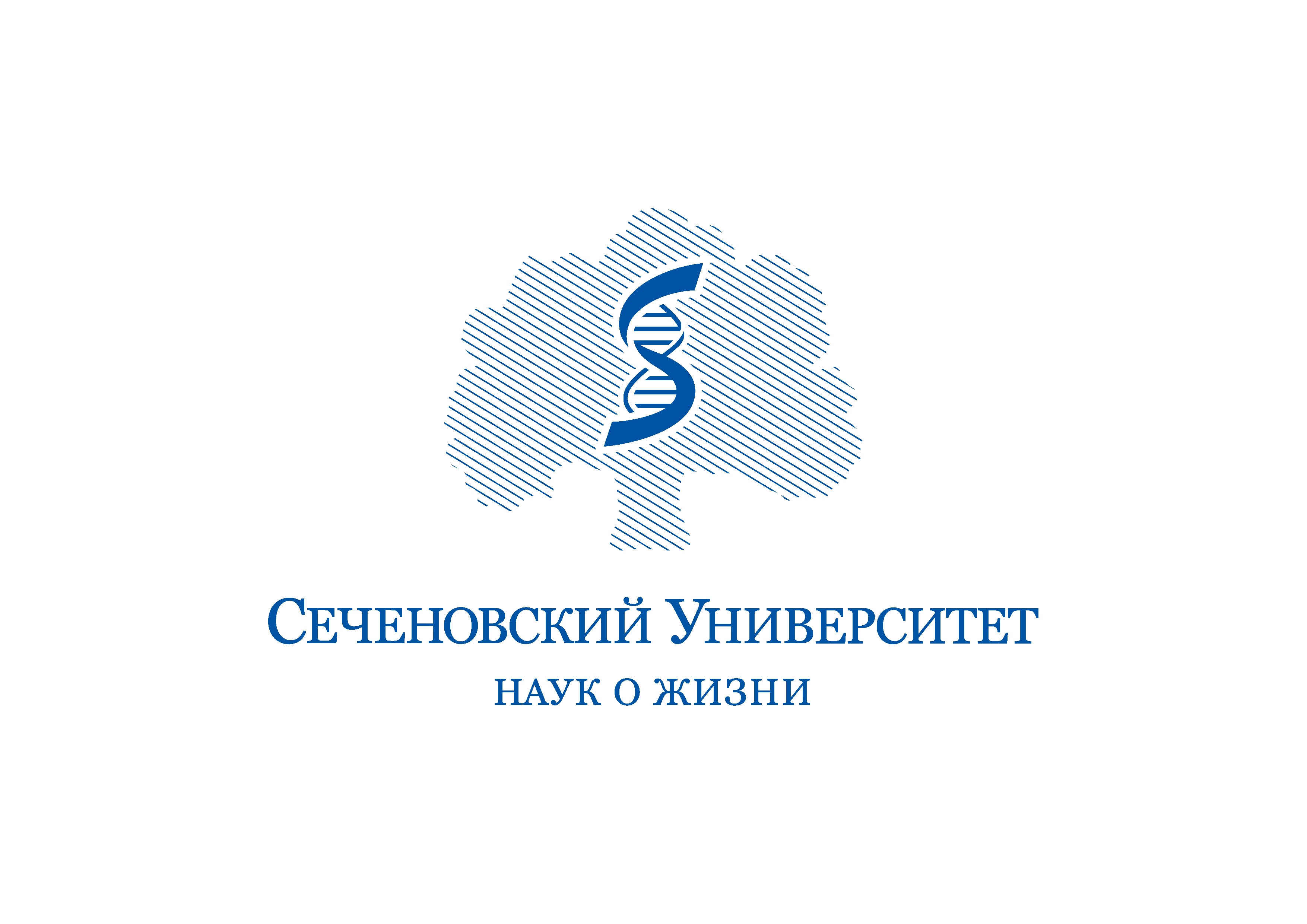 	Министерство здравоохранения Российской Федерациифедеральное государственное автономное образовательное учреждение высшего образованияПЕРВЫЙ МОСКОВСКИЙ ГОСУДАРСТВЕННЫЙ МЕДИЦИНСКИЙ УНИВЕРСИТЕТ ИМЕНИ И.М. СЕЧЕНОВА(СЕЧЕНОВСКИЙ УНИВЕРСИТЕТ)11 классКИМ по курсу «Лабораторный практикум по химии» (кадетский класс) 1 полугодие«Кадетский класс в московской школе» по направлению предпрофессиональной подготовки «Деятельность в сфере защиты прав потребителей и благополучия человека (Роспотребнадзор)»2023 годИнструкция по выполнению работыВариант 2 диагностической работы состоит из 20 заданий, различающихся формой и уровнем сложности.Максимальное количество баллов - 26Диагностическая работа содержит задания с выбором ответа, с кратким иразвернутым ответом.Ответы к заданиям 3, 6, 17, 18 представляют собой последовательность цифр, которые следует записывать в поле для ответа без пробелов, запятых или иных символов.Задания 19 и 20 требуют записи развернутого ответа, включающего описания всего хода их выполнения.Во время проведения работы по химии разрешается пользоваться черновиком,Периодической системой химических элементов Д.И. Менделеева; таблицей растворимости солей, кислот и оснований в воде; электрохимическим напряжений металлов и непрограммируемым калькулятором.Баллы, полученные Вами за выполненные задания, суммируются. Постарайтесь выполнить как можно больше заданий. Если вы не знаете, как выполнить задание, пропустите его и переходите к следующему. Если останется время, Вы сможете вернуться к заданию и доделать его.Желаем успеха!Вариант № 2диагностической работы по химии к элективному курсу «Лабораторный практикум по химии» (для кадетских классов) для учащихся 11-х классов общеобразовательных организаций г. МосквыВоронки предназначены для:            1)  кристаллизации            2) центрифугирования            3)  переливания            4)  переливания и фильтрования2. Процесс очистки твердых веществ, основанный на способности некоторых твердых веществ при нагревании испаряться, не плавясь. Иначе называется сублимацией:1) фильтрование  2) возгонка  3) перегонка  4) центрифугирование3. Установите соответствие между компонентами установки и их названиями: к каждой позиции, обозначенной буквой, подберите соответствующую позицию, обозначенную цифрой. Запишите в таблицу выбранные цифры под соответствующими буквами.4. Приборы для измерения плотности:1) вискозиметры  2) ареометры  3) манометры  4) термометры5.  Назначение промывной склянки Тищенко:       1)  нагревания растворов       2) перегонки жидкости       3) фильтрования       4) промывания поглощающихся газовУстановите соответствие между емкостью и её назначением: к каждой позиции, обозначенной буквой, подберите соответствующую позицию, обозначенную цифрой.Запишите в ответ цифры, расположив их в порядке, соответствующем буквам:7. К IV аналитической группе относятся катионы:1) Cr3+, Zn2+2) Mg2+, Мn2+3) Cu2+, Hg2+4) Ag+, Pb2+8. Соли аммония открывают действием щелочей: 1) при охлаждении2) при нагревании3) при потирании стеклянной палочкой о стенки пробирки4) в отсутствии солей калия и натрия9. Цвет пламени, окрашенного солями бария:1) желтый2) фиолетовый3) желто-зеленый4) кирпично-красный10. При действии K2CrO4 на соли Ba2+ образуется осадок состава:1) BaCr2O7                        2) BaCrO4                         3) Ва(CrO2)2                       4) Cr2O311. Цвет осадка иодида свинца: 1) белый 2) бурый3) желтый 4) болотно-зеленый12.  Осадок, нерастворимый в кислотах и щелочах: 1) BaCO32) BaCrO43) BaSO4 4) BaSO313.  Реакцию открытия Са2+ с оксалатом аммония следует проводить:1) в отсутствии солей бария 2) при нагревании 3) в кислых растворах4) в присутствии солей бария14. На соли Са2+ фармакопейной реакцией является: 1) CaCl2 + (NH4)2CO3 = CaCO3 + 2NH4Cl2) CaCl2 + (NH4)2C2O4 = CaC2O4 + 2NH4Cl 3) CaCl2 + K4[Fe(CN)6] + NH4Cl = CaKNH4[Fe(CN)6] + 3KCl 4) CaCl2 + H2SO4 = CaSO4 + 2HCl15. В растворе [Н+] = 10-6 , [ОН-] этого раствора:1) [ОН-] = 10-62) [ОН-] = 10-83) [ОН-] = 10-10        4) [ОН-] = 10-1216. Расшифруйте марку реактива – «хч» (содержание примесей менее 0,5%):1) чистый для анализа  2) химически чистый  3) особо чистый  4) чистый17. Установите соответствие между исходными веществами и веществами, с которыми они могут взаимодействовать: к каждой позиции, обозначенной буквой, подберите соответствующую позицию, обозначенную цифрой.ФОРМУЛЫ ИСХОДНЫХ ВЕЩЕСТВА)   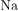 Б)  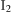 В)  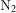 Г)  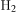 ВЕЩЕСТВА1)   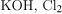 2)  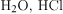 3)   (разб), 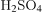 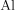 4)  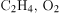 5)  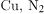 6)  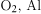 Запишите в ответ цифры, расположив их в порядке, соответствующем буквам:18. Установите соответствие между смесью и способом её разделения: к каждой позиции, обозначенной буквой, подберите соответствующую позицию, обозначенную цифрой. Запишите в ответ цифры, расположив их в порядке, соответствующем буквам:19. Сколько граммов раствора с массовой долей 20% нитрата серебра нужно добавить к 180  г 12%-го раствора этой же соли, чтобы получить раствор с массовой долей растворенного вещества 18%? (Запишите число с точностью до целых.)20. Рассчитайте общую жесткость воды, в 1 л которой содержится 360 мг гидрокарбоната магния и 24 мг гидрокарбоната кальция.Система оценивания отдельных заданий и работы в целомПравильное выполнение каждого из заданий 1, 2, 4, 5, 7, 8, 9, 10, 11, 12, 13, 14, 15, 16 оценивается 1 баллом. Задание считается выполненным верно, если ответ записан в той форме, которая указана в инструкции по выполнению задания, и полностью совпадает с эталоном ответа.Правильное выполнение каждого из заданий 3, 6, 17, 18 оценивается 2 баллами. Задание считается выполненным верно, если ответ записан в той форме, которая указана в инструкции по выполнению задания, и полностью совпадает с эталоном ответа: каждый символ в ответе стоит на своём месте, лишние символы в ответе отсутствуют; 1 балл выставляется, если на любой одной позиции ответа записан не тот символ, который представлен в эталоне ответа. Во всех других случаях выставляется 0 баллов. Если количество символов в ответе больше требуемого, выставляется 0 баллов вне зависимости от того, были ли указаны все необходимые символы.Развёрнутые ответы проверяются по критериям экспертами. Задания с развёрнутым ответом могут быть выполнены обучающимися различными способами. Наличие каждого требуемого элемента ответа оценивается 1 баллом, максимальная выполненного задания 19 составляет 2 балла, задания 20 – 2 балла.Приложение 3Инструкция по выполнению работыВариант 3 диагностической работы состоит из 20 заданий, различающихся формой и уровнем сложности.Максимальное количество баллов - 26Диагностическая работа содержит задания с выбором ответа, с кратким иразвернутым ответом.Ответы к заданиям 3, 6, 17, 18 представляют собой последовательность цифр, которые следует записывать в поле для ответа без пробелов, запятых или иных символов.Задания 19 и 20 требуют записи развернутого ответа, включающего описания всего хода их выполнения.Во время проведения работы по химии разрешается пользоваться черновиком,Периодической системой химических элементов Д.И. Менделеева; таблицей растворимости солей, кислот и оснований в воде; электрохимическим напряжений металлов и непрограммируемым калькулятором.Баллы, полученные Вами за выполненные задания, суммируются. Постарайтесь выполнить как можно больше заданий. Если вы не знаете, как выполнить задание, пропустите его и переходите к следующему. Если останется время, Вы сможете вернуться к заданию и доделать его.Желаем успеха!Вариант №3диагностической работы по химии к элективному курсу «Лабораторный практикум по химии» (для кадетских классов) для учащихся 11-х классов общеобразовательных организаций г. МосквыТигли предназначены для:      1) прокаливания веществ      2) выпаривания растворов      3) приготовления растворов      4) перегонки жидкости2. С помощью чего проводят ручное измельчение:1) ступка и пестик  2) цилиндра  3) чашка и пестик  4) лодочка и пестик3. Установите соответствие между оборудованием и его назначением: к каждой позиции, обозначенной буквой, подберите соответствующую позицию, обозначенную цифрой. Запишите в таблицу выбранные цифры под соответствующими буквами.4. Посуда, применяемая при центрифугировании:1) колба Вюрца  2) химическая воронка  3) фарфоровая чашка  4) пробирка5.  Выберите мерную посуду:1) аппарат Киппа  2) коническая колба  3) пипетка  4) воронка БюхнераУстановите соответствие между емкостью и её назначением: к каждой позиции, обозначенной буквой, подберите соответствующую позицию, обозначенную цифрой.Запишите в ответ цифры, расположив их в порядке, соответствующем буквам:7. К VI аналитической группе относятся катионы: 1) Ba2+, Ca2+2) Cu2+, Hg2+ 3) Pb2+, Ag+ 4) Мn2+, Mg2+8. Цвет пламени, окрашенного солями кальция:1) желтый2) фиолетовый3) кирпично-красный4) бледно-зеленый9. Более полное осаждение CaSO4 происходит при: 1) нагревании 2) малых концентрациях солей Са2+3) добавлении спирта 4) потирании стеклянной палочкой о стенки пробирки10. При действии группового реактива на катионы II аналитической группы получается осадок цвета:1) желтого            2) серо-зеленого              3) белого                       4) бурого11. При действии (NH4)2C2O4 на соли Ва2+ наблюдают:1) выпадение белого осадка 2) выделение газа 3) изменение окраски раствора 4) растворение осадка12.  Гидроксиды щелочных металлов из растворов солей цинка выделяют: 1) белый кристаллический осадок гидроксида цинка2) белый студенистый осадок гидроксида цинка 3) коричневато-желтый осадок гидроксида цинка 4) серо-зеленый аморфный осадок гидроксида цинка13.  Тетрагидроксоцинкат калия образуется при действии на соли цинка: 1) недостатка КОН2) избытка КОН3) Н2О2 + КОН4) K3[Fe(CN)6]14. Реакция, использующаяся для открытия иона хлора:1) AgNO3+ KJ = AgJ↓ +KNO32) AgNO3 + HCl = AgCl↓ + HNO3 3) AgCl↓ + 2NH3 = [Ag(NH3)2]Cl4)  [Ag(NH3)2]Cl + 2НNO3 = AgCl↓+ 2NH4NO315. В растворе [ОН-] = 10-9, рН этого раствора: 1) 9 2) 63) 5 4) 816. Центрифуга должна находиться:1) на фильтровальной бумаге  2) на стеклянной подставке3) на воздушной подушке  4) на резиновом коврике17. Установите соответствие между формулой вещества и реагентами, с каждым из которых это вещество может взаимодействовать: к каждой позиции, обозначенной буквой, подберите соответствующую позицию, обозначенную цифрой.ФОРМУЛА ВЕЩЕСТВАА)  Б)  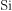 В)  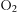 Г)  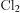 РЕАГЕНТЫ1)  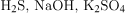 2)  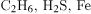 3)  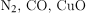 4)  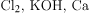 5)  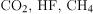 Запишите в ответ цифры, расположив их в порядке, соответствующем буквам:18. Установите соответствие между смесью и способом её разделения: к каждой позиции, обозначенной буквой, подберите соответствующую позицию, обозначенную цифрой.Запишите в ответ цифры, расположив их в порядке, соответствующем буквам:19. В 100 г воды растворили 42,9 г кристаллической соды (декагидрата карбоната натрия). Рассчитайте массовую долю (в %) карбоната натрия в растворе. (Запишите число с точностью до десятых.)20. Чему равна жесткость воды, если на титрование 100 мл образца её израсходовано 12 мл 0,04 н раствора HCl?КОМПОНЕНТЫУСТАНОВКА1) пробирка;2) колба Бунзена 3) теплоноситель4) колба5) отверстие в пробирке6) колечко для крепления пробирки7) капилляр с веществом8) колечко для крепления капилляра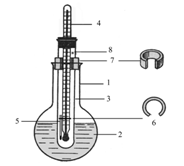 АБВГЁМКОСТЬНАЗНАЧЕНИЕА) мерный стаканБ) колба БунзенаВ) пробиркаГ) фарфоровая ступка1) проведение химических реакций в малых объемах2) вакуумная фильтрация3) измерение объема растворов4) разделение несмешивающихся жидкостей5) измельчение твердых веществАБВГАБВГСМЕСЬСПОСОБ РАЗДЕЛЕНИЯА) стеариновую кислоту и бензоат натрияБ) воды и олеиновой кислотыВ) мочевину и бензойную кислотуГ) бутанола и этанола1) фракционной перегонкой2) фильтрованием3) экстракцией4) декантацией5) возгонкойАБВГНомер заданияПравильный ответ14224254718293102113123131142152162Номер заданияПравильный ответ363215172164183141Содержание верного ответа и указания по оцениванию(допускаются иные формулировки ответа, не искажающие его смысла)БаллыРешение. Масса раствора, масса растворённого вещества и массовая доля растворённого вещества связаны соотношением: 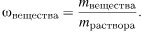 Пусть масса раствора, которую следует добавить x г. Тогда получим выражение: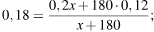 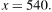 Ответ: 540.Правильно записаны формулы и расчеты2Все элементы ответа записаны неверно0Содержание верного ответа и указания по оцениванию(допускаются иные формулировки ответа, не искажающие его смысла)БаллыРешение: если известны массы ионов или соответствующих им солей, то жесткость считается по формуле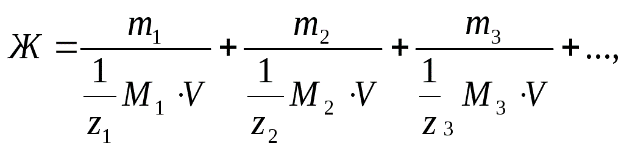 где m1, m2, m3 – массы ионов металлов (или их солей) в воде, мг;–эквивалентные массы ионов металлов (или их солей), мг/экв;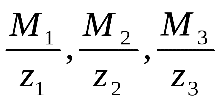 V – объём воды, л.Подставим числовые значения в предлагаемую формулу:4,93 + 0,3 = 5,23 мэкв/л.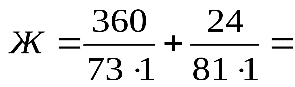 Ответ: общая жесткость равна 5,23 мэкв/л.Правильно записаны формулы и названия2Все элементы ответа записаны неверно0ОБОРУДОВАНИЕ ЛАБОРАТОРИИНАЗНАЧЕНИЕА) хлоркальциевая трубкаБ) холодильник ЛибихаВ) делительная воронкаГ) фильтр Шотта1) конденсация паров2) осушение газов3) измерение объема растворов4) фильтрация под вакуумом5) проведение экстракцииАБВГЁМКОСТЬНАЗНАЧЕНИЕА) колба ВюрцаБ) пипеткаВ) мерный цилиндрГ) делительная воронка1) отбор раствора определенного объема2) составная часть прибора для перегонки3) измерение объема растворов4) разделение не смешивающихся жидкостей5) разбавление растворов кислотАБВГАБВГСМЕСЬСПОСОБ РАЗДЕЛЕНИЯА) воды и тетрахлорметанБ) воды и пальметиновой кислотыВ) щавелевая кислота и песок Г) вода и ацетон1) фракционной перегонкой2) фильтрованием3) декантацией4) возгонка5) перекристализациейАБВГ